Как добраться до ран, снятие одеждыПочему с пострадавшего необходимо снять одежду?При оказании первой помощи с пострадавшего часто приходится снимать одежду. Это необходимо сделать для того, чтобы обнаружить поврежденные места и наложить повязки на раны. Не следует слепо верить утверждениям пострадавшего, тем более что он может находиться в состоянии шока и почти не чувствовать боли. Летом, когда человек носит легкую одежду, ее можно полностью снять. Зимой этого делать не следует, т.к. пострадавший может замерзнуть. Как снять одежду с раненого?Из рассказа пострадавшего или свидетелей происшествия можно предположить, какие части тела повреждены. Кроме того, о поврежденном месте свидетельствует разорванная одежда, раны и ссадины, пятна крови на одежде. О многом свидетельствует положение головы, туловища и конечностей, например, если нога пострадавшего вывернута и находится в неестественном положении, то, скорее всего, сломана кость. Необходимо обратить внимание на положение тела. О скрытом повреждении можно догадаться, если пострадавший находится в согнутом положении, придерживая рукой тот или иной бок, другую часть тела (в состоянии шока человек это делает бессознательно). 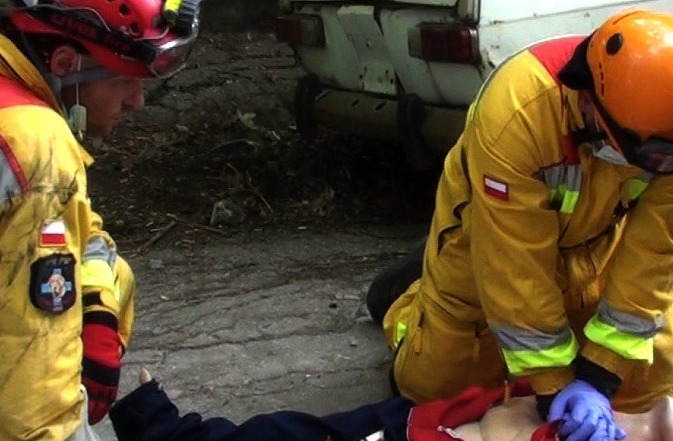 Как подобраться к ране?Это зависит от повреждения, степени его тяжести, состояния и положения пострадавшего, а также от того, насколько срочно ему требуется помощь. Для того чтобы подобраться к ране, необходимо выполнить одно из указанных действий: разрезать одежду; сделать разрез в определенном месте одежды; снять одежду. При обнажении раны необходимо придерживаться следующих рекомендаций: С пострадавшего следует снять или удалить другим способом как можно меньше одежды. Обнаженные раны необходимо срочно обработать, а затем накрыть одеждой или покрывалом. Во избежание кровотечения пострадавшего следует меньше шевелить. Как обнажить рану?Обнажение раны зависит от характера повреждения и степени его тяжести. Крестообразный надрезЕсли повреждение незначительное, то выполняется крестообразный надрез: Одежду поверх раны осторожно приподнимают и надрезают. Отворачивают края одежды, чтобы рана обнажилась. Рану покрывают стерильной салфеткой, прикрывают одеждой и фиксируют марлевой повязкой. Разрезание одеждыПри многочисленных повреждениях необходимо обнажить все тело. В местах повреждений одежду приподнимают и разрезают ножницами. После обработки раны тело пострадавшего накрывают одеждой или покрывалом. Снятие одежды с верхней части телаРасстегивают все пуговицы, кнопки, замки. Одежду осторожно смещают вокруг туловища вверх. Если повреждена рука, то с нее в первую очередь необходимо снять рукав. Одежду подтягивают к плечам и шее. Снимают одежду через голову. Снятие одежды с нижней части телаСначала расстегивают одежду. Затем стаскивают ее вниз, на бедра. Одежду, например, брюки, снимают сначала со здоровой ноги. В конце освобождают от одежды поврежденную ногу. Травмированные люди часто находятся в состоянии шока и не чувствуют боли, не понимают, какие части тела повреждены. Поэтому при оказании помощи необходимо тщательно осмотреть пострадавшего. 